Рисование «Необъятная Россия»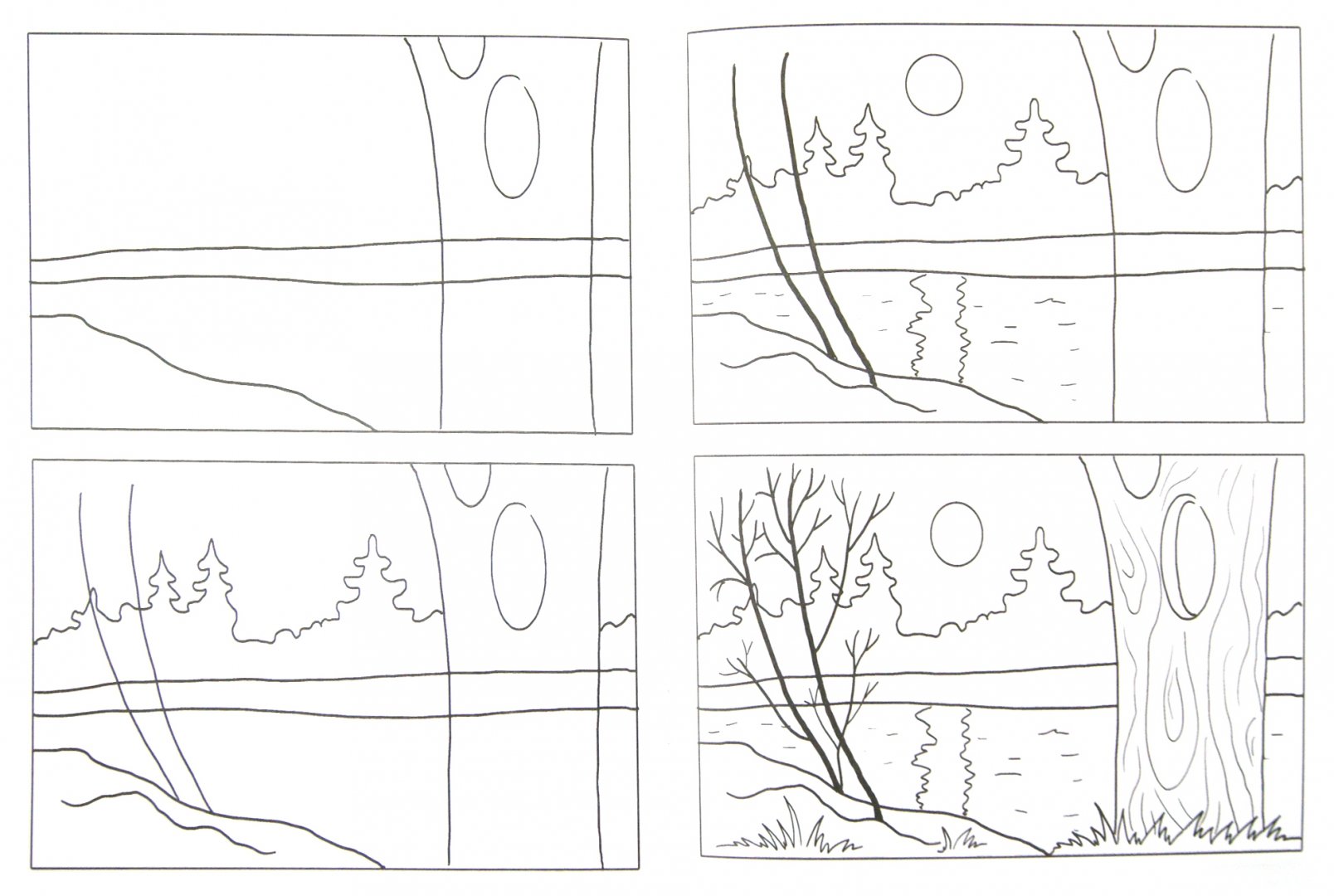 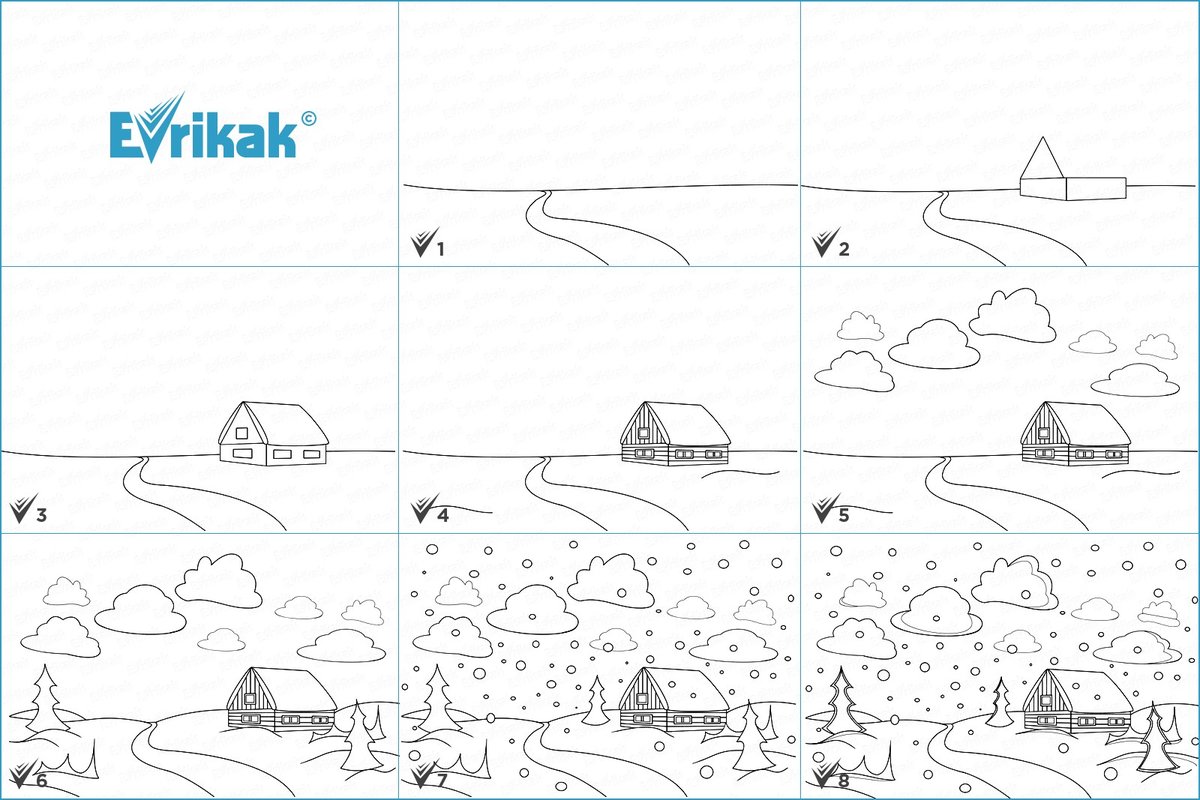 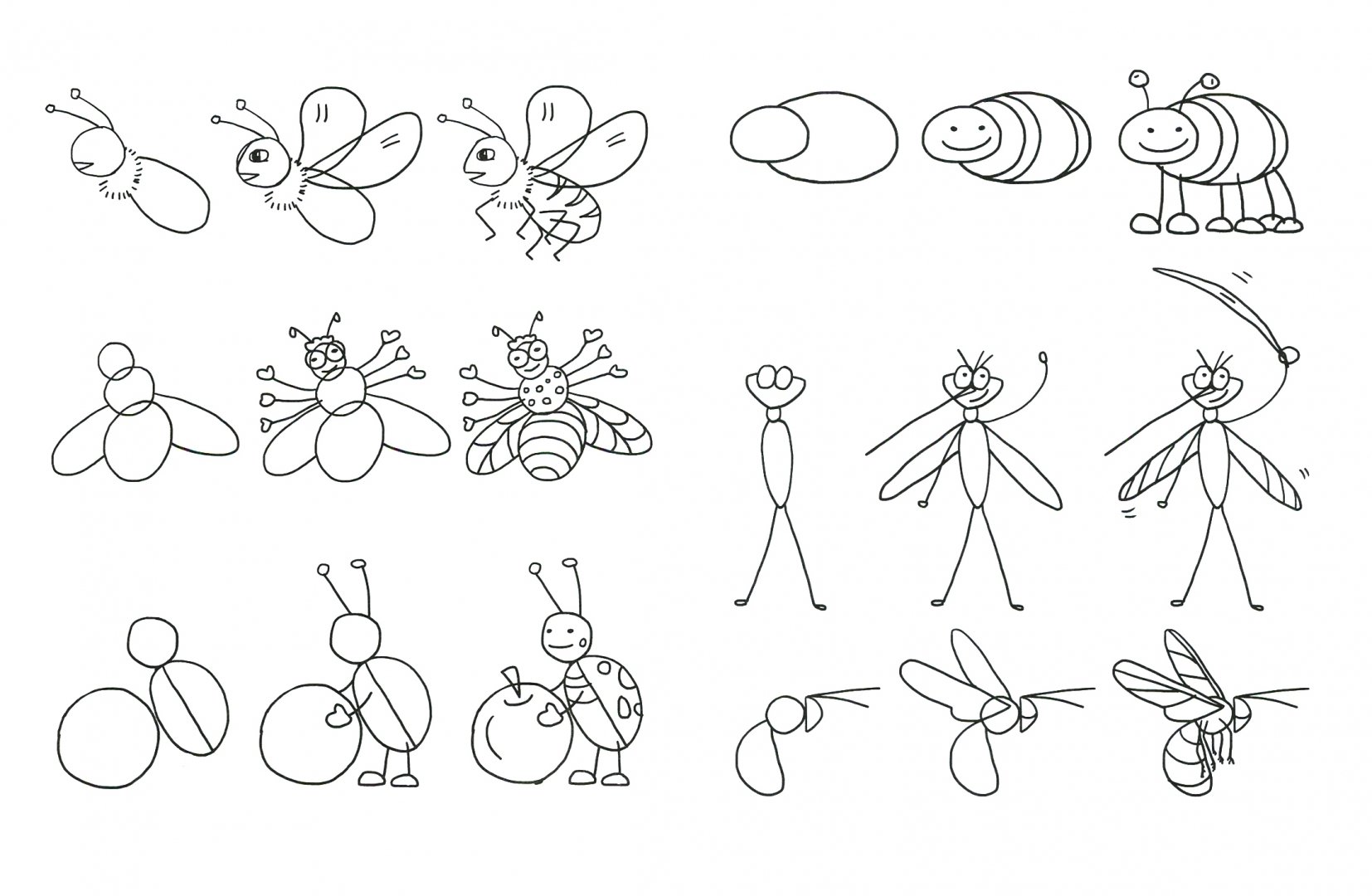 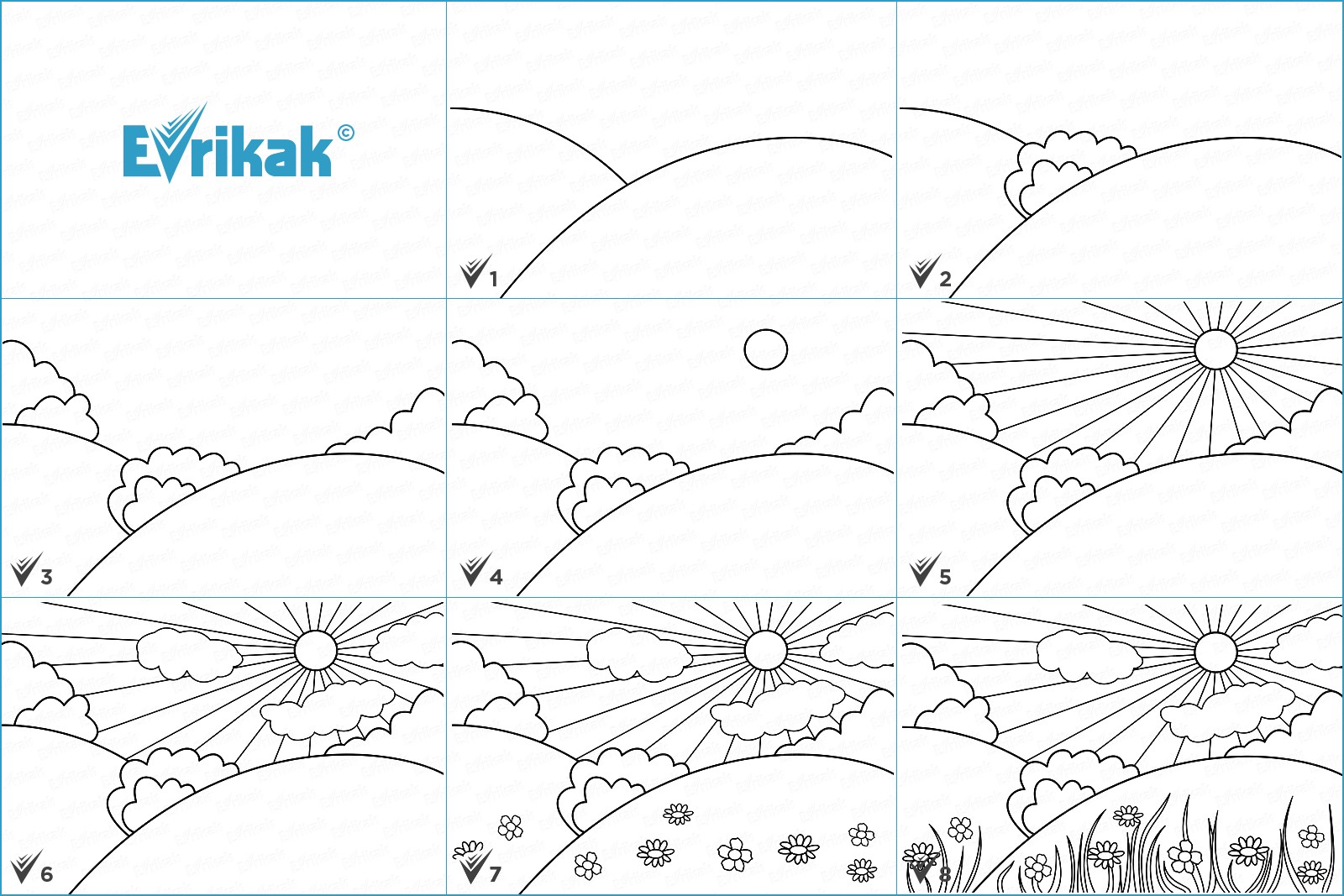 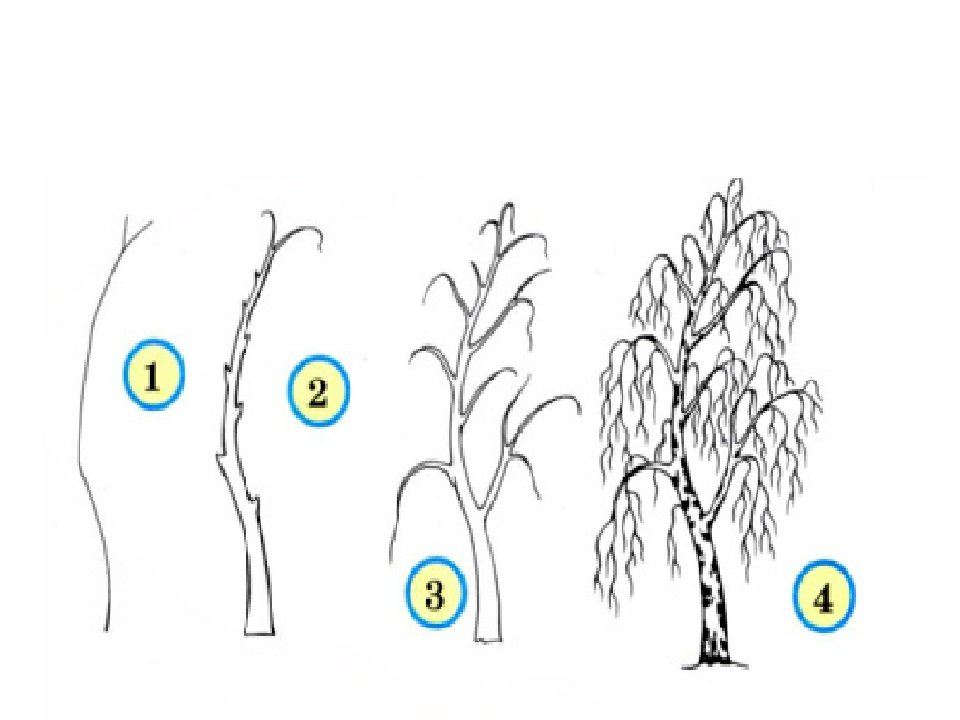 